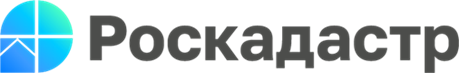 В России действует удобный сервис для заказа кадастровых работ
Эксперты ведомства рассказали об одном из самых современных способов поиска кадастрового инженера
 
Электронная платформа кадастровых работ (ЭПКР) действует в нашей стране после прохождения опытной эксплуатации с середины прошлого года. Эта цифровая площадка была создана сразу для нескольких целевых аудиторий: для частных правообладателей, организаций-собственников и самих исполнителей кадастровых работ. Электронный ресурс позволяет дистанционно их заказать, найти грамотного специалиста и своевременно получить услугу.
Какие возможности ЭПКР предоставляет владельцам недвижимости?Цифровая платформа стала результатом развития электронной экосистемы ведомства. Удобный сервис не только действует на сайте Росреестра с помощью личного кабинета правообладателя, но и интегрирован с Единым порталом госуслуг.«Это даёт возможность каждому собственнику им легко воспользоваться в различных жизненных ситуациях. Например, когда необходимо составить межевой или технический планы, акт обследования – в целях регистрации права собственности на недвижимость и её кадастрового учёта, – рассказывает заместитель директора филиала ППК «Роскадастр» по Новгородской области Светлана Ханыгина. – Также пригодятся возможности электронной платформы при подготовке к перепланировке квартиры или для проведения раздела земельного участка, установления его границ, разрешения земельного спора с соседями. Чтобы прибегнуть к данной услуге, предоставляемой на ЭПКР, достаточно авторизоваться, подтвердить личные данные и сформировать заказ».К тому же в помощь собственникам – руководство пользователя, созданное ведомством. В нём даны детальные описания функционала электронной платформы. Главное знать, что при подаче заявки нужно указать параметры своего объекта недвижимости, прикрепить необходимые документы и направить на рассмотрение профессионалам.«Затем из числа тех, кто откликнулся на обращение, заявитель может бесплатно выбрать специалиста, который заслуживает, по его мнению, наибольшее доверие. Для объективной оценки ЭПКР предоставляет пользователям доступ к обширной базе данных о кадастровых инженерах – как об индивидуальных предпринимателях, так и о юридических лицах, профильных организациях в данной сфере, – уточняет директор филиала ППК «Роскадастр» по Новгородской области Елена Милягина. – Помимо самого списка кадастровых инженеров на платформе также отображена информация, сформированная Росреестром, о результатах деятельности каждого из них. Такие сведения можно увидеть в отдельной карточке, что очень удобно, а также здесь же размещены отзывы предыдущих заказчиков кадастровых работ». 
Надёжности поиску добавляет и установленное правило: случайным людям на рынке кадастровых работ, которых не интересует их качество и эффективность, на ЭКПР места нет. Доступ к оказанию услуг и взаимодействию с заказчиками в рамках сервиса имеют прежде проверенные электронной системой специалисты-подрядчики и только затем зарегистрированные. Это кадастровые инженеры, которые состоят в саморегулируемых организациях и имеют действующие квалификационные аттестаты. В настоящее время на электронной платформе зарегистрировано более 4 тысяч таких профессионалов.Как происходит взаимодействие собственников и специалистов на ЭКПР?В течение пяти рабочих дней с момента подачи заявки в личный кабинет придёт список тех кадастровых инженеров, кто откликнулся на заказ. Для выбора специалиста даётся десять рабочих дней. Общение заказчика и исполнителя кадастровых работ, которому владелец недвижимости отдал предпочтение, проходит на платформе в режиме онлайн с помощью чата. В нём предусмотрен обмен файлами различных документов (договоров, актов, счетов, квитанций), которые помогают обговорить любые нюансы – вплоть до заключения и подписания договора. «Эти важные этапы также происходят непосредственно на ЭПКР – автоматически в зависимости от выбранной услуги. Обычно для подписания договора таким способом требуется электронная подпись правообладателя. Но не у всех граждан она есть. Поэтому создатели сервиса предусмотрели возможность использования мобильного приложения «Госключ». Заказчику достаточно иметь подтвержденную учётную запись на Едином портале госуслуг, – поясняет заместитель директора филиала ППК «Роскадастр» по Новгородской области Светлана Ханыгина. – Все данные, необходимые для подписания договора, приложение возьмёт самостоятельно, а сам процесс пройдёт оперативно. Кроме того, ЭПКР даёт право собственникам, получившим услугу, принять участие в формировании рейтинга кадастровых инженеров. Заказчики могут оценить качество работы, выполненной подрядчиком, по пятибалльной шкале и оставить свой отзыв».Разработчики цифровой платформы продумали ряд удобств и для кадастровых инженеров. Они, авторизовавшись с помощью сервиса, могут просматривать перечень созданных заявителями заявок, рассматривать их параметры, предлагать условия проведения работ. К тому же для специалистов доступен раздел «Добавить работодателя». В нём можно выбрать юрлицо, в качестве сотрудника которого кадастровый инженер будет занят профессиональной деятельностью в рамках ЭПКР. В чём главные преимущества ЭПКР для собственников и исполнителей работ?Передовой сервис позволяет гражданину и специалисту пройти полный цикл взаимодействий. От начальных этапов по нахождению друг друга до конечного итога – совершения процедур регистрации прав собственности и кадастрового учёта, а также внесения сведений об объекте недвижимости в Единый госреестр недвижимости. Кстати, в заключённом договоре можно сразу предусмотреть ещё один удобный пункт. О том, что заявление об учётно-регистрационных действиях будет подано не собственником, а кадастровым инженером в качестве исполнителя работ. В таком случае правообладатель дополнительно сэкономит своё время, при этом получив расширенный спектр обслуживания.Но самый большой плюс для россиян в появлении платформы ЭПКР состоит в том, что для них благодаря цифровизации услуг в сфере недвижимости сам выбор специалистов стал более прозрачным и надёжным. Это рождает здоровую конкуренцию в профессиональной среде, создаёт основу для предельно внимательного отношения к заказчикам и, как следствие, влияет на повышение качества кадастровых работ. 